PŘEDBĚŽNÁ ŽÁDOST O POSKYTNUTÍ DOTACE 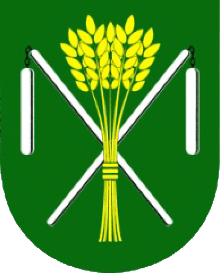 Z ROZPOČTU OBCE HORNÍ DOMASLAVICE NA VYBUDOVÁNÍ DOMOVNÍ ČISTÍRNY ODPADNÍCH VODNutno doložit:Fotodokumentaci stávající žumpy nebo septikuKolaudační rozhodnutí k nemovitosti, případně výpis z katastru nemovitostíDatum:							Podpis: Jméno a příjmení:Datum narození:Adresa bydliště žadatele:Účel použití dotace:Specifikace nemovitosti, kde bude provedena výměna:Číslo popisné (evidenční) nemovitosti:Předběžný rok ukončení realizace DČOV: